PLAN DE MASSE 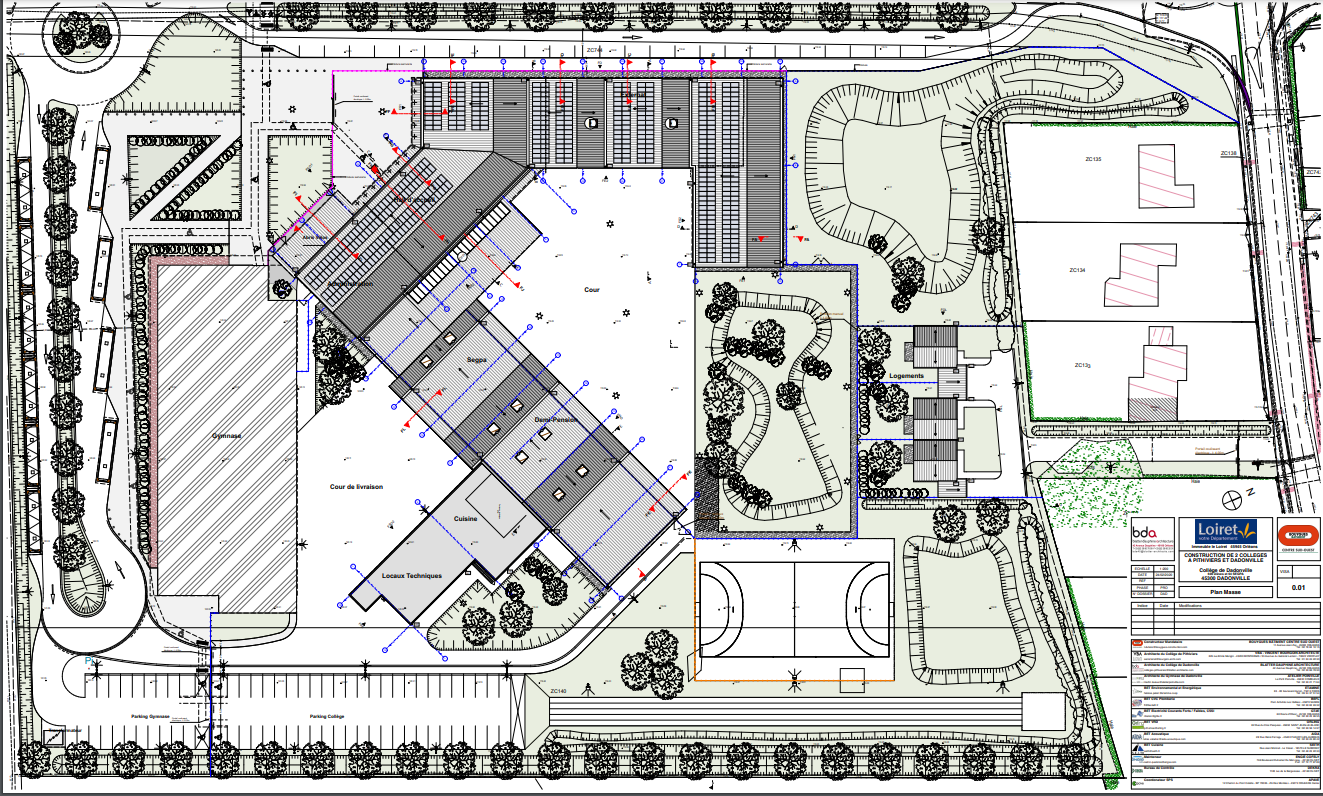 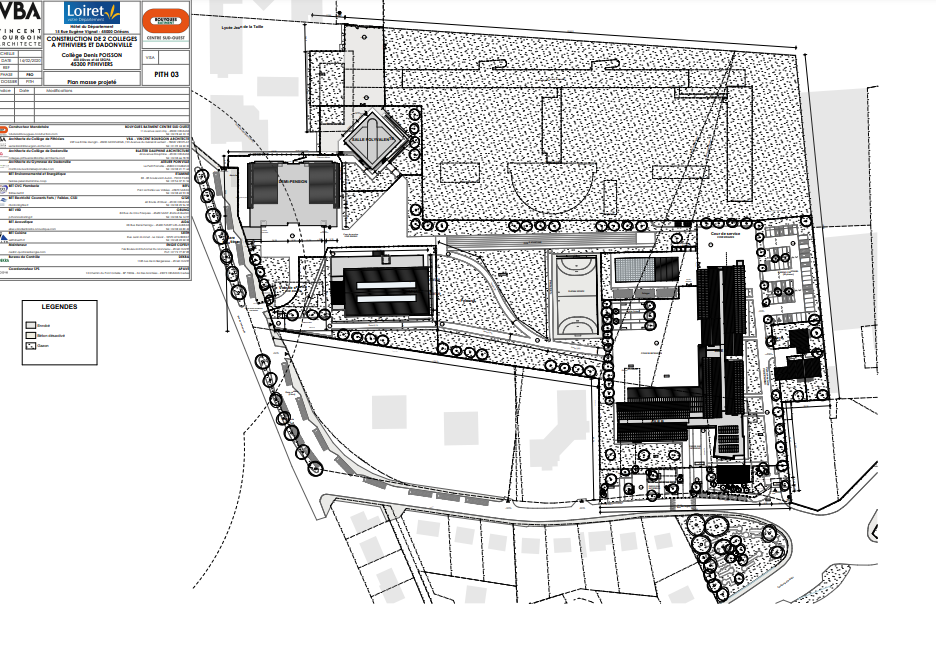 